Opdracht : Zet het fruit en de groenten in de goede kleur.  tomaat 					banaan			appelsien					kersencitroen						aardbeikiwiOpdracht : Zet de woorden in de goede kolom.  (uitlijnen inoefenen) appelchocoladewortelpeertomaatworstkaaspreibanaankiwislagroomananashespkomkommerOpdracht : Knip en plak de afbeelding op het goede blad.  Zet de prentjes op de juiste plaats.Opdracht : Zoek naar afbeeldingen op het internet.  Kopieer en plak de afbeelding.  Zoek prentjes van : Opdracht : Zoek de afbeeldingen op het internet.  Kopieer en plak de afbeelding hieronder.Wat heb jij gisteren gegeten?  Groenten AndereFruitGezonde voedingOngezonde voedingVleesproductenOntbijtMiddagetenAvondeten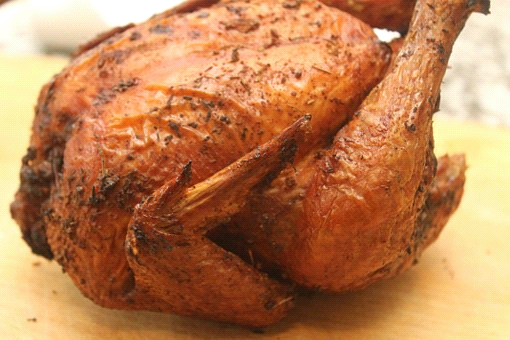 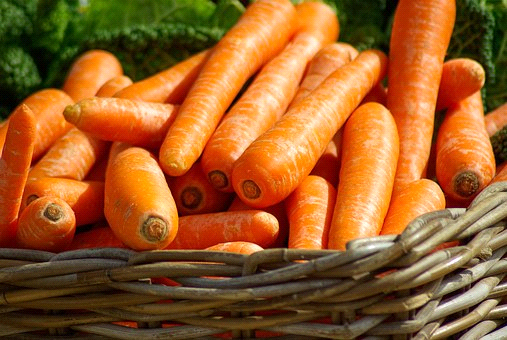 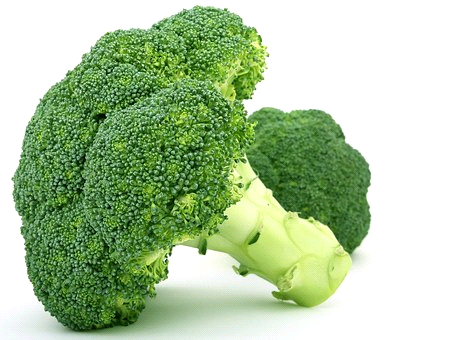 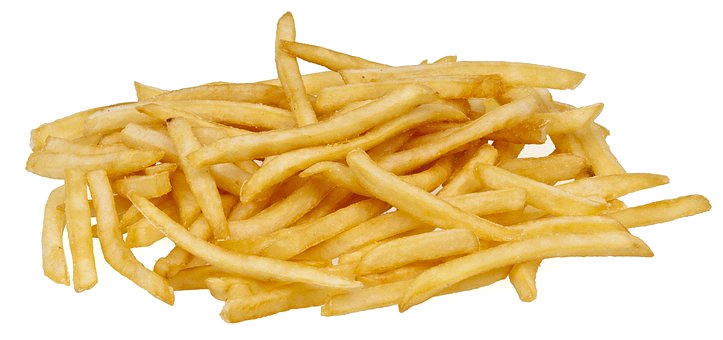 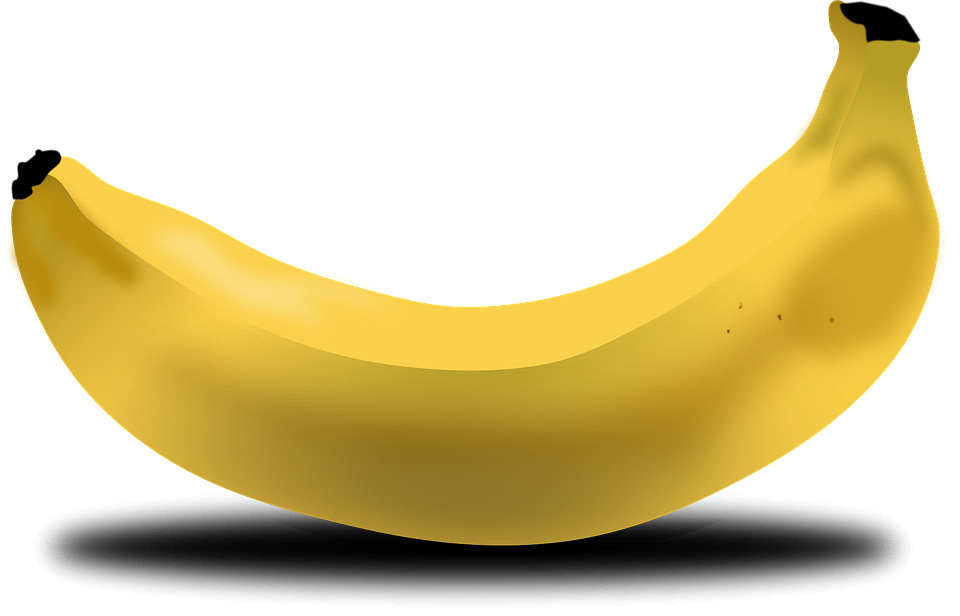 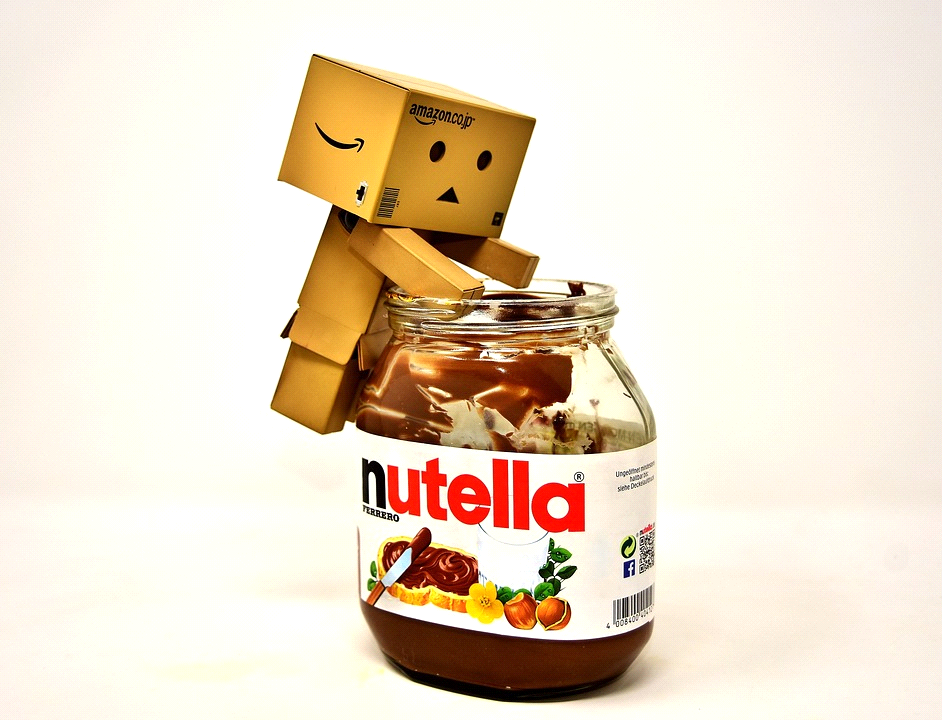 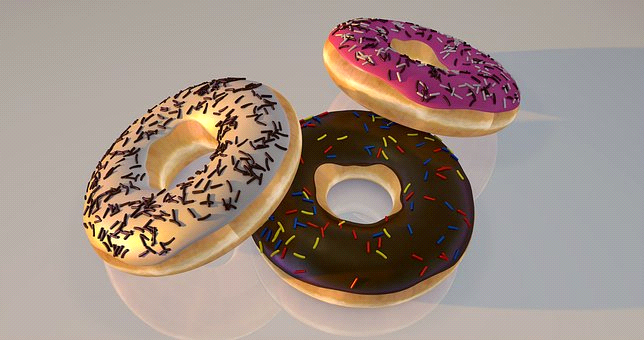 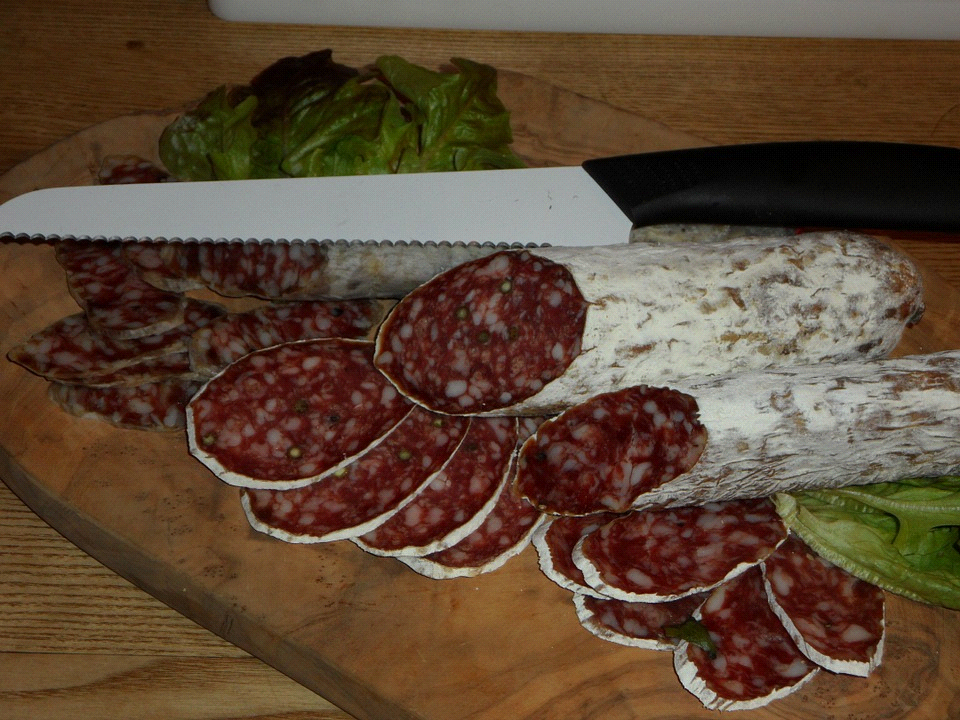 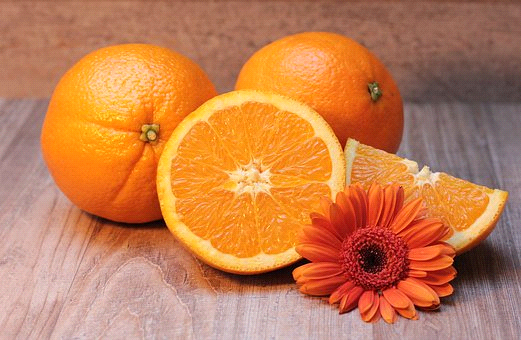 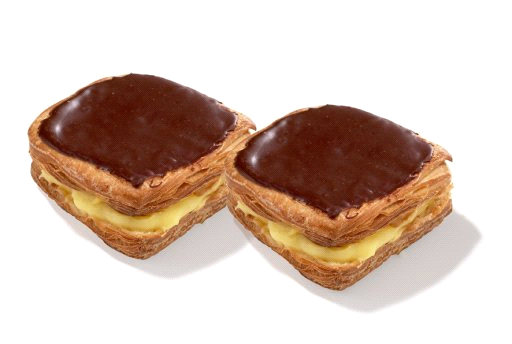 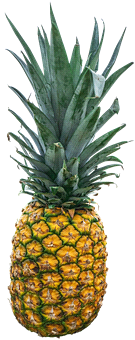 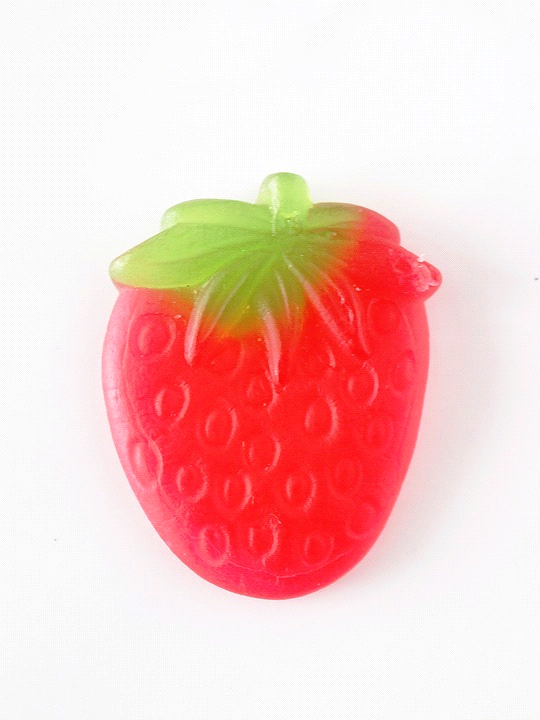 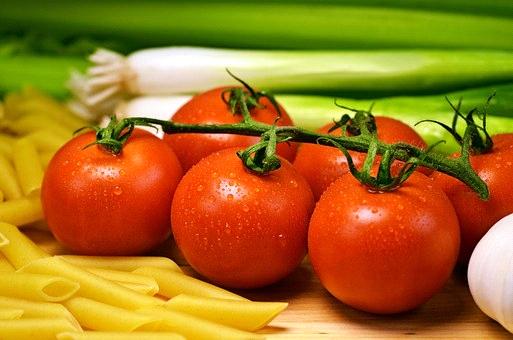 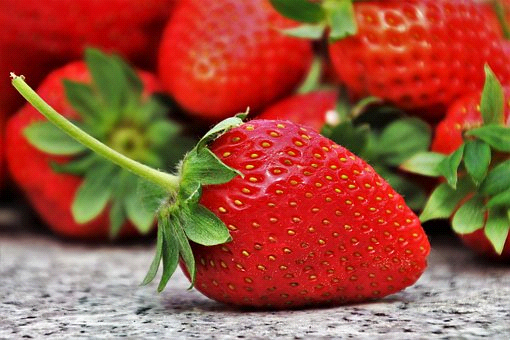 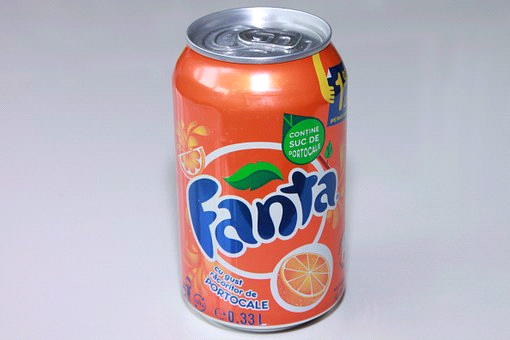 